						March 7, 2016Ed Martell, Category Manager – Power and GasHolcim (US) Inc.6211 Ann Arbor RoadDundee, MI  48131Dear Mr. Martell:	On February 18, 2016, the Commission received your Application of Holcim (US) Inc., for approval to supply electric generation services to the public in the Commonwealth of PA.  Upon initial review, the Application has been determined to be deficient for the following reasons:Your completed Letter of Credit was received on March 3, 2016.  However, there is no raised seal on it.  The Letter of Credit must be signed/dated & sealed.The signature on the Certificate of Service must be original.	Pursuant to 52 Pa. Code §1.4, you are required to correct these deficiencies.  Failure to  do so within 20 days of the date of this letter will result in the Application being returned unfiled.   	Please return your items to the above listed address and address to the attention of Secretary Chiavetta.	Should you have any questions pertaining to your application, please contact our Bureau at 717-772-7777.								Sincerely,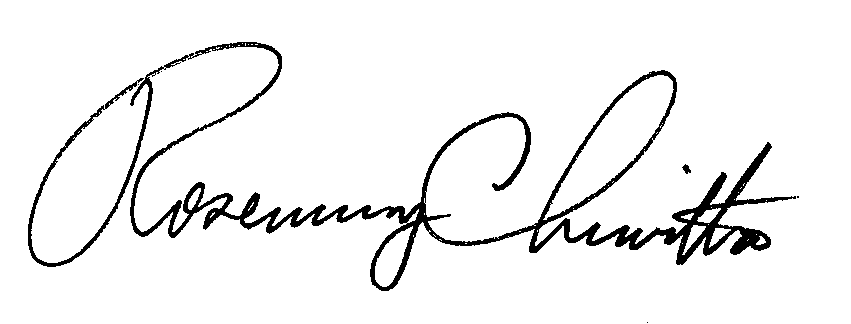 							Rosemary ChiavettaSecretary					RC:AEL